SITUATION DE LA CAMPAGNE AGRICOLE A LA DATE DU 26 JUILLET 2021SITUATION PLUVIOMETRIQUEL’évolution de la campagne agricole au cours de la période du 11 au 20 de juillet été marquée par la poursuite de l’activité de la mousson. La majorité des postes pluviométriques a enregistré des hauteurs d’eau comprises entre 20 et 100 mm. Le cumul saisonnier a varié entre 79,3 mm en 9 jours à Baraboulé dans la Sahel et 468,4 mm en 26 jours à Solenzo dans la Boucle du Mouhoun.OPERATIONS CULTURALES EN COURSLe labour est exécuté à un taux compris entre 75 et 100% ;Le semis est exécuté à un taux compris entre 75 et 100 % pour les céréales et le cotonnier ; Le semis exécuté entre 25 et 50% pour les légumineuses ;Le sarclage est exécuté à un taux compris entre 0 et 25%.STADES PHENOLOGIQUESLa levée pour les céréales, le cotonnier et l’arachide est estimée entre 50 et 75% ;La ramification pour le cotonnier et l’arachide 0 et 25%.Le tallage pour le mil et le riz 0 et 25%MISE EN PLACE DES INTRANTS SEMENCESA la date du 26 juillet 2021, 1 897,528 tonnes de semences de variétés améliorées ont été mises à la disposition des producteurs sur les 6 311,137 tonnes déposées dans les treize (13) régions du pays, soit un taux de distribution 30,06 %. Les espèces concernées sont le maïs, le sorgho, le mil, l’arachide, le sésame et le soja. ENGRAIS10 858,5 tonnes d’engrais minéraux (NPK et urée) acquises pour cette campagne agricole 2021-2022 sont en cours de livraison dans les régions et les communes. A la date du 26 juillet, 2 120,7 tonnes  d’engrais ont été mises à la disposition des producteurs soit un taux de distribution de 19,53 %.SITUATION PHYTOSANITAIRELa situation phytosanitaire au cours de la deuxième décade de juillet a été marquée par des infestation de la chenille légionnaire d’automne (Spodoptera frugiperda) principalement sur le maïs et le sorgho dans les régions du Sud-Ouest, des Cascades, du Centre, du Centre-Ouest, du Centre-Est, de l’Est et du Plateau Central. Le cumul des superficies infestées par la CLA au cours de cette décade est de 2 370,18 ha dont 912,01 ha traités avec succès. Au total, on note un cumul saisonnier de 3 238,38 ha infestés par la CLA, et 1 381,31 ha ont été traités par les producteurs avec 852,75 litres de pesticides. Le reste des superficies est en cours de traitement.                                       Le Directeur Général Pascal SOUBEIGAOfficier de l’Ordre de l’EtalonMINISTERE DE L’AGRICULTURE,DES AMENAGEMENTS HYDRO-AGRICOLES ET DE LA MECANISATION----------------SECRETARIAT GENERAL-----------------DIRECTION GENERALE DESPRODUCTIONS VEGETALES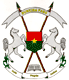 BURKINA FASOUnité-Progrès-Justice